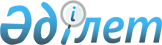 О внесении изменений в решение Хромтауского районного маслихата от 20 января 2020 года № 408 "Об утверждении бюджета города Хромтау на 2020-2022 годы"
					
			С истёкшим сроком
			
			
		
					Решение Хромтауского районного маслихата Актюбинской области от 6 ноября 2020 года № 528. Зарегистрировано Департаментом юстиции Актюбинской области 16 ноября 2020 года № 7645. Прекращено действие в связи с истечением срока
      В соответствии со статьей 109-1 Бюджетного кодекса Республики Казахстан от 4 декабря 2008 года и статьи 6 Закона Республики Казахстан от 23 января 2001 года "О местном государственном управлении и самоуправлении в Республике Казахстан", Хромтауский районный маслихат РЕШИЛ:
      1. Внести в решение Хромтауского районного маслихата от 20 января 2020 года № 408 "Об утверждении бюджета города Хромтау на 2020-2022 годы" (зарегистрированное в Реестре государственной регистрации нормативных правовых актов № 6788, опубликованное 31 января 2020 года в эталонном контрольном банке нормативных правовых актов Республики Казахстан в электронном виде) следующие изменения:
      в пункте 1:
      в подпункте 1):
      доходы - цифры "1 158 733,0" заменить цифрами "1 193 866,0";
      в том числе:
      поступления трансфертов - цифры "996 643,0" заменить цифрами "1 031 776,0";
      в подпункте 2):
      затраты - цифры "1 202 931,6" заменить цифрами "1 238 064,6".
      2. Приложение 1 к указанному решению изложить в новой редакции согласно приложению к настоящему решению.
      3. Государственному учреждению "Аппарат Хромтауского районного маслихата" в установленном законодательством порядке обеспечить государственную регистрацию настоящего решения в Департаменте юстиции Актюбинской области.
      4. Настоящее решение вводится в действие с 1 января 2020 года. Бюджет города Хромтау на 2020 год
					© 2012. РГП на ПХВ «Институт законодательства и правовой информации Республики Казахстан» Министерства юстиции Республики Казахстан
				
      Председатель сессии Хромтауского 
районного маслихата 

А. Габбасов

      Секретарь Хромтауского 
районного маслихата 

Д. Мулдашев
Приложение к решению Хромтауского районного маслихата от 6 ноября 2020 года № 528приложение 1 к решению Хромтауского районного маслихата № 408 от 20 января 2020 года
категория
категория
категория
категория
сумма 
(тысяч тенге)
группа
группа
группа
сумма 
(тысяч тенге)
подгруппа
подгруппа
сумма 
(тысяч тенге)
наименование
сумма 
(тысяч тенге)
1
2
3
4
5
I. Доходы
1 193 866,0
1
Налоговые поступления
162 090,0
01
Подоходный налог
42 478,0
2
Индивидуальный подоходный налог
42 478,0
04
Налоги на собственность
119 612,0
1
Налоги на имущество
4 272,0
3
Земельный налог
9 880,0
4
Налог на транспортные средства
105 460,0
4
Поступления трансфертов
1 031 776,0
02
Трансферты из вышестоящих органов государственного управления
1 031 776,0
3
Трансферты из районного (города областного значения) бюджета
1 031 776,0
функциональная группа
функциональная группа
функциональная группа
функциональная группа
функциональная группа
сумма 
(тысяч тенге)
функциональная подгруппа
функциональная подгруппа
функциональная подгруппа
функциональная подгруппа
сумма 
(тысяч тенге)
администратор бюджетных программ
администратор бюджетных программ
администратор бюджетных программ
сумма 
(тысяч тенге)
программа
программа
сумма 
(тысяч тенге)
наименование
сумма 
(тысяч тенге)
1
2
3
4
5
6
II. Затраты
1 238 064,6
01
Государственные услуги общего характера
69 172,0
1
Представительные, исполнительные и другие органы, выполняющие общие функции государственного управления
69 172,0
124
Аппарат акима, города районного значения, села, поселка, сельского округа
69 172,0
001
Услуги по обеспечению деятельности акимагорода районного значения, села,поселка, сельского округа
69 172,0
04
Образование 
556 569,0
1
Дошкольное воспитание и обучение
556 569,0
124
Аппарат акима города районного значения, села, поселка, сельского округа
556 569,0
004
Дошкольное воспитание и обучение и организация медицинского обслуживания в организациях дошкольного воспитания и обучения
261 161,0
041
Реализация государственного образовательного заказа в дошкольных организациях образования
295 408,0
06
Социальная помощь и социальное обеспечение
24 658,0
2
Социальнаяпомощь
24 658,0
124
Аппарат акимагорода районного значения, села,поселка, сельского округа
24 658,0
003
Оказание социальной помощи нуждающимся гражданам на дому
24 658,0
07
Жилищно-коммунальное хозяйство
522 345,6
3
Благоустройство населенных пунктов
522 345,6
124
Аппарат акимагорода районного значения, села, поселка, сельского округа
522 345,6
008
Освещение улиц в населенных пунктов
64 000,0
009
Обеспечение санитарии населенных пунктов
30 000,0
011
Благоустройство и озеленение населенных пунктов
428 345,6
12
Транспорт и коммуникации
65 320,0
1
Автомобильный транспорт 
65 320,0
124
Аппарат акима города районного значения, села, поселка, сельского округа
65 320,0
013
Обеспечение функционирования автомобильных дорог в городах районного значения, селах, поселках, сельских округах
60 000,0
045
Капитальный и средний ремонт автомобильных дорог в городах районного значения, селах, поселках, сельских округах 
5 320,0
8
Используемые остатки бюджетных средств
44 198,6
01
Остатки бюджетных средств
44 198,6
1
Свободные остатки бюджетных средств
44 198,6